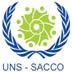 APPLICATION FOR DEPENDANT MEMBERSHIPI hereby submit my application to join membership of the UNS-SACCO in Uganda, and agree to abide by the By-laws and / or any amendments thereof.   My Particulars are:  Nominee(s) (next of kin)Applicant’s signature: FORM AUN AGENCY: ……………………………………………INDEX NO. ………………………………………..Names: 	Names: 	Place of birth: Date of Birth: Tel#:Email Address:Physical Contact Address:      (Staff member)Physical Contact Address:      (Staff member)NamesRelationshipTel#1. 2.3. 4. Witnessed by:1.Witnessed by:2. FOR OFFICIAL USE ONLYFOR OFFICIAL USE ONLYRegistration fee (Ugx. 50,000/-) paid on:Receipt No:Introduced by:Introduced by:Name:UNS Number:Sign: Sign: 